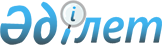 О месторождениях углеводородного сырья Мангистауской областиПостановление Правительства Республики Казахстан от 24 июля 1997 г. N 1170



          Правительство Республики Казахстан ПОСТАНОВЛЯЕТ:




          1. Министерству энергетики и природных ресурсов Республики
Казахстан подготовить в установленном порядке решение о выдаче
акционерному обществу "Мангистаумунайгаз" лицензий на разведку и
добычу углеводородного сырья на месторождениях Ащиагар, Айрантактыр,




Северный Аккар, Придорожное, Атамбай-Сартюбе и Бектурлы.
     2. Внести в постановление Правительства Республики Казахстан от
29 января 1997 г. N 124  
 P970124_ 
  "Вопросы социально-экономического
развития Мангистауской области" следующее изменение:
     в пункте 2 слова "Придорожное и Северный Аккар" исключить.

     Первый заместитель
      Премьер-Министра
    Республики Казахстан

      
      


					© 2012. РГП на ПХВ «Институт законодательства и правовой информации Республики Казахстан» Министерства юстиции Республики Казахстан
				